Publicado en  el 04/01/2016 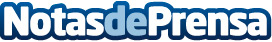 La campaña 'La Rueda de la Felicidad’ transforma 20.000 neumáticos en juguetes para Cruz RojaEuromaster convierte los neumáticos Michelin cambiados durante su campaña navideña en regalos y los entrega, a través de Cruz Roja, a familias desfavorecidas de España y Portugal	Euromaster hará llegar estos días por medio de Cruz Roja 20.000 juguetes a familias en dificultad social de España y Portugal, gracias a su campaña solidaria La Rueda de la Felicidad. Esta iniciativa, que ha contado con Paco León como embajador, ha alcanzado su objetivo de convertir en juguetes para niños y niñas cada operación de cambio de neumáticos de marca Michelin realizada en sus más de 400 centros de servicio repartidos entre España y Portugal.Datos de contacto:Nota de prensa publicada en: https://www.notasdeprensa.es/la-campana-la-rueda-de-la-felicidad-transforma Categorias: Solidaridad y cooperación Ocio para niños Universidades http://www.notasdeprensa.es